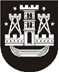 KLAIPĖDOS MIESTO SAVIVALDYBĖS TARYBASPRENDIMASDĖL buto išbraukimo iš tarnybinių gyvenamųjų patalpų sąrašo2016 m. gruodžio 22 d. Nr. T2-325KlaipėdaVadovaudamasi Lietuvos Respublikos vietos savivaldos įstatymo 16 straipsnio 2 dalies 26 punktu ir Tarnybinių gyvenamųjų patalpų naudojimo ir apskaitos tvarkos aprašo, patvirtinto Lietuvos Respublikos Vyriausybės 2001 m. liepos 11 d. nutarimu Nr. 878 „Dėl Tarnybinių gyvenamųjų patalpų naudojimo ir apskaitos tvarkos aprašo patvirtinimo“, 3 punktu, Klaipėdos miesto savivaldybės taryba nusprendžia:Išbraukti iš tarnybinių gyvenamųjų patalpų sąrašo butą Naujakiemio g. 17-17, Klaipėdoje, 1 kambarys, 33,56 kv. m bendro naudingo ploto, unikalus Nr. 2197-3003-4013:0088.Šis sprendimas gali būti skundžiamas Klaipėdos miesto savivaldybės visuomeninei administracinių ginčų komisijai arba Klaipėdos apygardos administraciniam teismui per vieną mėnesį nuo šio sprendimo paskelbimo arba įteikimo suinteresuotai šaliai dienos.Savivaldybės merasVytautas Grubliauskas